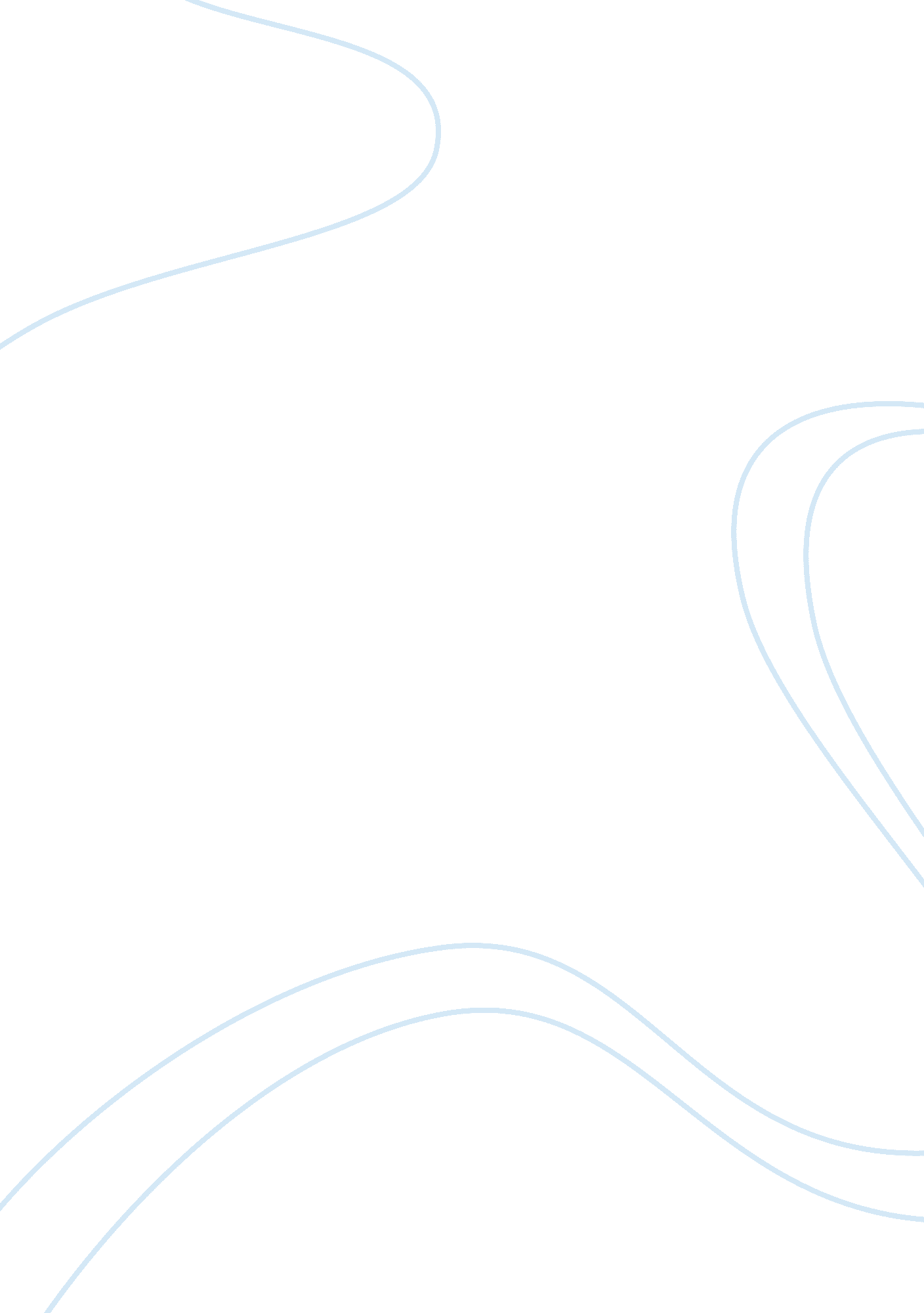 Discussion of changes in business and economy flashcard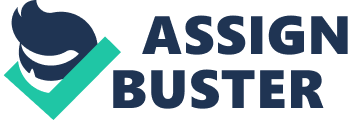 Contents Evaluation of first three hebdomads public presentation: Introduction: Changes are inevitable world which is utmost indispensable excessively, to enable the life to flux in front. This has been true for our economical system excessively. The energy which backs the alterations is good controlled and changeless excessively. As have the alterations occurred, the growing and patterned advance took topographic point in every subdivision of life in which the uttermost economical besides includes. When alterations take topographic point in drastic signifier it calls transmutation and each of these transmutations in economic system is known as epoch which have been recognized with different names. The really first economic trisection started in agricultural epoch when the really basic degree of concern dealing with the impression of net income and loss started. Before agricultural epoch, the minutess were taking topographic point in signifier of exchange of goods harmonizing to single ‘ necessities. There is a long journey of economic transmutation in which the universe had passed through assorted epochs like Industrial epoch, Technological epoch and the present Knowledge epoch. In present clip, cognition and information are considered as extreme important facet in concern universe. After alterations in economic system, now we will speak about the significance of alterations in concern. If the alterations did non take topographic point in concern operations harmonizing to the demands the economical transmutation ne’er had take topographic point. Now we will discourse the present economic scenario which has created a state of affairs in which every concern organisation has to exert to implement the alterations, to debar from its impacts. For that we will take the Super market industry as a background. LO 1. 1: Supermarkets have been really important part of non merely U. K. ‘ s economic system but most of the full developed state ‘ s economic system. Talking about U. K. ‘ s economic system, they generate more than 8 % income of the entire gross of the economic system which is the adequate justifiable ground that why the supermarkets, their systems, their tendencies, influence the life of the people. All these facets of the supermarkets get affected by the internal and external concern environment altering factors. External alterations seemingly leave more impacts peculiarly the types of environmental, of manners, political, technological, economical etc.. Among all of these, some may turn out good such as the instability of the environment, altering manners and positive economical tendencies boost the additions while some negative economical impacts such as the late ongoing recession which has diminished the concerns of the supermarkets drastically. Most of all are confronting the deteriorating net income province and some have compelled to closing down the shutters. Woolworth is the biggest prostration in recent supermarket history while Waitrose ‘ s new “ Essential Line ” suggests that supermarket industry is endeavoring for cutting down the cost. LO 1. 2: Bureaucratic organisation: The most important characteristic of the bureaucratic system is line of bid, authorization and duties. As per this characteristic there is a different subdivision from top to bottom and on each subdivision there is a clear distribution of the duties which remains same as distinct and the bid gets higher on each up to the top. The strengths: The employees are staying to follow the organisational guidelines in which there is a clear description of the duties and mandates which they have to follow while making their occupations. In this context there is no infinite of confusion for work and the duties which is the considerable strength of the bureaucratic system. The construction divided into divisions is another influential strength as by utilizing it the comprehensive undertaking can be converted into smaller and less complex occupations. Failing: There is adequate background for no development of the sense of answerabilities in employees as with this design of system they purely remained concerned with their ain plants and duties and ne’er incline to believe farther beyond that. In any instance if any of them think so, there is no infinite for him or her to make so due to the restricted power and spot Orthodox system construction. On the whole, the same features of the bureaucratic organisations which provide the platform for beef uping the concern, provides the platform for weakening it every bit good. The system could turn out ideal if it is implemented with its bosom, by right people and with right purpose. Though it is a really ancient signifier of concern system, in many elephantine concern houses it exists and produces enormous results. LO 1. 3: There are assorted theoretical accounts applied to do the change in concern direction among which Kaizen is fundamentally Nipponese attack but has been accepted broad in the universe. The Kaizen theoretical account refers to the uninterrupted alteration in direction which has been adapted in assorted concern organisations worldwide with the suited changes harmonizing to their cultural and geographical milieus. In simpler linguistic communication it can be said that the Kaizen is one of reorganising and re-systemizing all the sections in the system in order to convey the maximal effectivity in it. It emphasizes on place the job and enterprise on to happen out the best option to improvize those countries. In this instance every bit good, with the aid of Kaizen theoretical account, the issue for Lidl can be identified that, in its usual footings supermarket is the concentrated market. Subsequent to the job designation is the program out the job solution procedure which has been discussed as under. Options for alteration in direction schemes: All the external alterations affect the supermarkets in one or another manner but the type of alterations which can impact the most are the economical which has been proved by the on-going recession. Economies of many developed states saw a drastic autumn and so hold been dead due to the recession. Supermarkets of U. K. besides are non an exclusion in that. Though these effects can non be removed exhaustively but can be diminished if some reasonable and committed enterprises are introduced. They can be benefitted to an extent if some alterations on different degrees are introduced. Until now it has seen that the supermarkets attract the consumers by affecting assorted offers on different points such as bargain 1 get 2or three and so on. I suggest them that they must affect the advanced manner in such offers such as they can join forces with the vacation Makers Company or nines and present the type of strategy that on the purchase of specific sum within specific periods the purchaser will be gifted a vacation stay for specific period at any of the confederate nine ‘ s locales. Supermarkets can do some redevelopment in substructure and merchandises scopes of some specific divisions such as kids zone or the old age people zone. The merchandise ranges should be more specified for different markets in footings of clients groups. By making this, they can convey some fluctuation in the ways of market placement and acquire promotion, more footsteps and finally increase in gross revenues. Advisable alterations in current scenario: They can choose for presenting the Online Selling and place delivering installations for the purchasers which will cut down tonss of jobs for consumers as in feverish life modus operandi it is acquiring more and more feverish. In fact, though all the other alterations are rationale plenty, this one is the best option sing its long term and extended positive effects. The grounds are simple plenty to understand that every bit at first topographic point the online merchandising system is easy to set-up and non much expensive for the organisation and at 2nd it is far more convenient and clip salvaging for the consumers. Hence the supermarkets must chew over in this way in order to convey some impulse in their gross revenues activities. LO 2. 1: Introduction of Lidl: Lidl is the European supermarket concatenation holding its considerable concern in U. K. and in figure of other states as good. In 1930, it originated in Germany as a food market sweeping concern unit which now has expanded into more than 380 shops in all over Europe. Although Lidl has organized its concern to be able to hold steady advancement, still until now there has non been seen the aggressive fight in their attack. It ‘ s steady but really slow advancement there must be some betterments in their schemes and operations and they must believe about acquiring place in the top list of supermarkets. At first topographic point we will discourse the alterations that Lidl should present in its system and how they will be segregated. The market development procedure will be divided into two parts in which the first portion will be the development of Online Selling System and in other portion there will be development of other uncultivated markets. Alteration Plan: There would be two types of alterations implemented in Lidl ; Online Selling System, Modification in merchandise ranges harmonizing to demands of the undiscovered markets. Hence there would be two programs to function two major alterations. Plan 1 ( On- line selling system ) : Harmonizing to program, in its first portion, there would be debut of the most important alteration is on line shopping. Along with on-line shopping there would be installation of place bringing for on-line purchasers and both this will be served on minimum charges of ? 3 on each bringing. These services will be provided on the measures above 60 lbs. Harmonizing to program 2, to develop other uncultivated markets, the program is divided into three sections. Plan 2 ( Modification in merchandise scope harmonizing to demands of possible market ) : The 2nd program will be divided into four stages which are detailed under. Information accretion: In 2nd portion which will be divided into four parts, the first portion will be to construct the evidences on the bases of information. The information is required to hold an thought about the uncultivated markets and will be collected by demographic survey. The tool of demographic survey will be used to cognize the demands of the people for which they have to make accommodations or they have to take option other than the supermarkets. The research will be manus over to the external professionals who will transport out it in localities of all the mercantile establishments of the Lidl. Analysis of informations: In 2nd portion, the collected information will be analyzed. First the purpose of the analysis will be to happen the common demands of the people which are uncultivated by the supermarkets and which are higher in Numberss or in other words which can turn out profitable for supermarkets. Concentrate On More Potential Markets ( Customers ‘ Group ) : One market has significant potency but still has been unnoticed which is the people above the 50. In recent clip it had became clear that the most powerful age groups in Numberss is this group. So first mark for Lidl is this market section. The 2nd measure will be to modify the merchandise scope on the bases of the information collected. The new merchandise scope will be developed with nucleus concentration on the specific demands of the people of assorted beginnings. Stakeholders of the alterations & A ; their function: Before affecting any important alteration, the important stakeholders for any organisations must be considered. Employees: Employees are the cardinal facet in any operation of the organisation, peculiarly for presenting alterations therefore without their astuteness, dedication, and intense attempts any program could non accomplish anything. Knowing the significance of the employees ‘ function in make up one’s minding success of these traveling to be presenting alterations they will be groomed to suit with comfort and assurance in these alterations by supplying them systemic counsel. They will be provided the exclusive cognition of the online merchandising system, other fresh merchandises and clients ‘ demands. Consumers: All these exercisings have done to pull clients merely, as they are the most important stakeholder. Market positioning procedure will be managing in a manner that clients ‘ perceptual experiences will be full of the merchandises and services of Lidl. The publicity procedure will be held sharply with the considerable usage of smart and dependable advertisement beginnings. Establishing procedure for all the new merchandises will be aided by introductory offers. Ads on Tele-vision, cyberspace, newspapers and broachers will be designed in a particular manner to enable it to go forth first-class image on people ‘ s perceptual experience. Suppliers: Suppliers have important influence on concern as they can make job if they do non direct the quality points or do non supply desired goods on coveted footings. The bing providers ‘ concatenation and new providers in the market will be explored to hold compatibility in quality criterions, monetary value, bringing timings and footings for all these. For some merchandises the organisation might hold to take import option. Rivals: Rivals ever have great impact on concern with their schemes, their merchandise, their credibleness merchandise ‘ s monetary value etc. Even their operations criterions besides can act upon and if they imitate the policy with better public presentation, it could be large issues for Lidl hence Lidl have to be careful after presenting these alterations. This state of affairs can be handled with good operational criterions and holding the enterprise of brining singularity in supermarkets ‘ operations. Undertaking 2. 2: Evaluation: Plan 1: To travel from the dead place, the proposed alterations will be the great move and supply an organisation a opportunity of traveling with relatively low disbursal. The most aspirative alteration online shopping system will heighten its clients circle at well low disbursals. At initial phase, there would be some investing, though this is a relatively cheaper and effectual manner of heightening market than opening excessively many mercantile establishments. For the people who truly struggle in pull offing their clip for assorted activities this will be the best gift. For the purchase of some house hold trade goods for day-to-day demand, people will welcome it more than felicity, as for those things they will hold to pass more than 60 ? . They need to be after out their demands in return of which they will cut down great load of traveling personally to the supermarket. Plan 2: New market every bit good as new merchandise scope developments in footings of the specific clients ‘ groups who have same demands in an advanced manner with better public presentation will decidedly profit the organisation. We know, that still there are many trade goods, for which either people have to happen other beginnings or they have to make accommodations without those things. The purpose of this program is to place those points and the specific markets in footings of group of people holding similar demands. As with these designations even if Lidl concentrates on the extremely demanded points, of those groups there would be drastic growing in its net income and competitory border. Although, all the suggested alterations are advanced and dependable, if non implemented with needed efficiency can turn in debacle. The direction must understand that employees and consumers are the two decisive factors which will make up one’s mind the hereafter of these alterations and must be treated with due regard. LO 3. 1: In concern universe, there has been changeless research in the way of happening the preferred theoretical accounts of organisational alterations. They chiefly concentrate on the manner of alterations and on the stages of alterations. In most times organisations choose the theoretical account which suits to their background and demands. Harmonizing to Dunphy and Stace the organisation should choose the theoretical account which can be varied harmonizing to the state of affairs and convey maximal consequences as the demands for different organisation used to be different hence non a individual method can be applicable to every organisation. In other words it can be said that they emphasize on changeless monitoring on enforced alteration and the environing state of affairs to analyze the effectivity of their overall pertinence. Sing their significance in pull offing altering procedure, it becomes necessary to discourse here. There are assorted theoretical accounts which have been developed to supply the model for the procedure of organisational alterations such as Judson, Kotter, Cumings and Huse, Bullock and Batten and so on. Though the significance of the Lewin ‘ s theoretical account is still untasted as many of other theoretical accounts excessively depend upon it, therefore in this undertaking it has been adopted for presenting new alterations in organisation. Lewins ‘ theoretical account for pull offing alterations in the organisation emphasize on three different situational stages ; Unfreezing: This state of affairs can be achieved by following psychological attack or in other words following assorted motivational attacks or leading attacks for new operations or changed organisational operations ‘ model. Traveling: In this stage the focal point used to be on the changed organisational behaviours or civilization which includes the alteration in departmental model or operational models excessively. Apart from that it emphasizes on modifying the construction by with alteration in procedures along with presenting new behaviours, rules. Refreezing: In this stage, in emphasize used to be on stableness of the public presentation with modified organisational theoretical account with above described agencies. LO 3. 2: Scheme for executing: Now as the program for alterations is ready, it is clip to put out the executing procedure which will be divided into assorted stages. Plan 1: ( 4 hebdomads ) The foremost mark will be roll uping informations to cognize the Numberss of people, which part they belong to, Numberss of people belong to which parts, their wonts, their demands which are ineluctable and they have to travel elsewhere than supermarket. All these informations will be accumulated for the people populating nearby countries of the Lidl mercantile establishments. To carry through this undertaking the professional research company will be consulted. Analysis of Datas: Analyzing work will done by Lidl disposal squad itself though the analysis provided by Research Company will besides be considered. Number of Old age people and their jobs while shopping and their demands, difference of demand due to difference of beginnings, premier demands affected by regional wonts etc. will be the cardinal countries of involvements for precise analysis. Budgeting: Along with informations aggregation, this budgeting is the must be done activity which will be done by finance section. It will make up one’s mind the cost for each activity such as from system development to back up online shopping, cost of shortlisted articles and publicities. Exercise for Ideal Suppliers: Existing provider concatenation and other preferred providers will be approached to cognize their criterions for quality, and footings and compared by stamps. Recruitments: There will be the demand of the skilled employees for puting and put to deathing On Line is Selling System, the skilled employees will be recruited by the HR section. Plan: 2 ( 6 hebdomads ) Pre-requirement: Due to the sweetening program of merchandise scope, it becomes indispensable to extinguish the less important merchandises from merchandise scope which will be the duty of Stock section. Segment 1: ( 2 hebdomads ) Placement of Purchase Orders: As all the background readyings have been done, the purchase director will put the orders for needed Numberss of measure and desirable quality to preferable providers. Training and coaching: This phase is really important to find the success for this proposed changing program. Employees resulted from new enlistings and the bing staff will be provided the complete cognition of the alterations in merchandises and system Segment 2: ( 2 hebdomad ) Advertisement Campaign: From this point the work of marketing section will get down and on initial phase it will take to do cognizant the people sing the proposed alterations which are traveling to be introduced by Lidl and in later it will be aggressive for emerging impressive image of Lid. Segment 3: ( 2 hebdomad ) Evaluation of first three hebdomads public presentation: The direction will measure the public presentation criterions and the responses on different subdivisions with the aid of assorted assessment tools like clients feedback through cyberspace and on topographic point distributed and collected signifiers. Customers ‘ suggestions will be taken earnestly and if possible will be involved in alterations. 